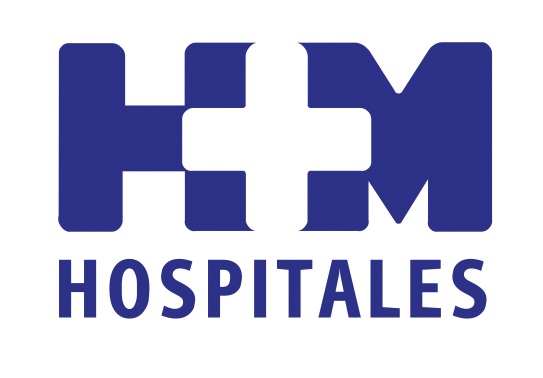 Tan sólo unos meses después de su puesta en marcha, el Centro Integral de Enfermedades Cardiovasculares (CIEC) demuestra grandes resultadosDr. Almendral: “La Unidad de Arritmias del CIEC realiza el 7,8 por ciento de las ablaciones de Fibrilación Auricular que se realizan en España”El CIEC es la nueva apuesta de HM Hospitales para desarrollar una medicina multidisciplinar, especializada y personalizada, capaz de ofrecer al paciente la práctica totalidad de los medios diagnósticos y terapéuticos actualesEn el CIEC, HM Hospitales concentra todos los procesos cardiológicos y vasculares de alta especialización del Grupo HM Hospitales, constituyendo un ejemplo de eficiencia en el aprovechamiento de recursos y siendo referencia por sus volúmenes de actividad y sus resultados sanitarios En 2012 se produjeron 217 ingresos por cirugía cardiaca, se trataron 83 cardiopatías congénitas y se realizaron 602 TC Coronarias y 400 RM Cardiacas. En cuanto a estudios hemodinámicos, se hicieron 636 (un 15,01 por ciento más que en 2011) y 332 estudios electrofisiológicos (un nueve por ciento más que en el año anterior)El CIEC está dividido en siete áreas claramente definidas: Cardiología Clínica e Imagen Cardiológica, Hemodinámica y Cardiología Intervencionista, Electrofisiología Cardiaca y Arritmología Clínica, Unidad de Cardiopatías Congénitas y Servicio de Cirugía Cardiaca, Unidad de Cirugía Vascular, Programa de Rehabilitación Cardiaca, y Docencia e InvestigaciónLos datos publicados en la Revista Española de Cardiología en 2012, revelan que a lo largo del año anterior se llevaron a cabo en toda España 1550 procedimientos de ablaciones de Fibrilación Auricular, de los cuales (si extrapolamos estas cifras a 2012), 120 se hicieron en el CIEC, mientras que la media nacional en el resto de hospitales se sitúa en 35Madrid, 25 de febrero de 2013.El pasado viernes en el 18 Congreso Nacional de Hospitales celebrado en Bilbao, el director médico de HM Universitario Montepríncipe, el Dr. Santiago Ruiz de Aguiar, presentó el Centro Integral de Enfermedades Cardiovasculares (CIEC), ubicado en las instalaciones de dicho hospital, aunque trabaja de forma coordinada con el resto de los centros de HM Hospitales. Se trata de la nueva apuesta de nuestro grupo para desarrollar una medicina multidisciplinar, especializada y personalizada capaz de ofrecer al paciente la práctica totalidad de los medios diagnósticos y terapéuticos actuales.“A raíz de la exitosa experiencia del Centro Integral Oncológico Clara Campal (CIOCC), instalado en HM Universitario Sanchinarro desde 2007, HM Hospitales decide extender el modelo a otros campos de la Medicina” explicó el Dr. Ruiz de Aguiar. Debía ser un área de conocimiento con una alta prevalencia poblacional, en la que trabajaran profesionales de gran prestigio y que tuviera la posibilidad de diferenciarse de la competencia, asumiendo una inversión tecnológica por encima de lo existente en el entorno sanitario, tanto privado como público. Tras este análisis, se elige el área cardiovascular y se constituye el CIEC.Como director científico de este centro integral se elige al Dr. Jesús Almendral “reconocido electrofisiólogo clínico y antiguo jefe de Servicio de Cardiología del Hospital Gregorio Marañón”, declaró el director de HM Universitario Montepríncipe. “También se produce la incorporación al proyecto del Dr. Eulogio García en el área de Hemodinámica, lo que permite que se amplíe la cartera de servicios a las últimas técnicas, tanto en patología estructural como en técnicas de revascularización coronaria”. A ellos se suma, además, el liderazgo cardiológico de los doctores Francisco José Rodríguez Rodrigo y Francisco Javier Parra, y nuestros cirujanos Ángel González Pinto en Cirugía Cardiaca, Fernando Villagrá en la Unidad de Cardiopatías Congénitas y, en Cirugía Vascular, el Dr. Luis Izquierdo Lamoca.Organización y estructuraEn el CIEC, HM Hospitales concentra todos los procesos cardiológicos y vasculares de alta especialización del Grupo HM Hospitales, constituyendo un ejemplo de eficiencia en el aprovechamiento de recursos y siendo referencia por sus volúmenes de actividad y sus resultados sanitarios. Durante su intervención, el Dr. Ruiz de Aguiar declaró que el CIEC está dotado de 26 habitaciones monitorizadas con telemetría y cuenta con una zona diferenciada de ocho consultas. Asimismo dispone de un quirófano exclusivo de Cirugía Cardiaca con alerta de 24 horas, seis puestos de UCI Cardiológica y de una Unidad de Dolor Torácico. Respecto a los datos asistenciales, durante el año 2012 se produjeron 217 ingresos por cirugía cardiaca, se trataron 83 cardiopatías congénitas y se realizaron 602 TC Coronarias y 400 RM Cardiacas. En cuanto a estudios hemodinámicos, se hicieron 636 (un 15,01 por ciento más que en 2011) y 332 estudios electrofisiológicos (un nueve por ciento más que en el año anterior).“Se constatan dos cosas, un crecimiento importante de la actividad y una mejora de los resultados clínicos de los pacientes, por ejemplo, ha disminuido la mortalidad de los pacientes con infarto agudo de miocardio en un 44 por ciento”, recalcó el director de HM Universitario Montepríncipe.El CIEC está dividido en siete áreas claramente definidas: Cardiología Clínica e Imagen Cardiológica, Hemodinámica y Cardiología Intervencionista, Electrofisiología Cardiaca y Arritmología Clínica, Unidad de Cardiopatías Congénitas y Servicio de Cirugía Cardiaca, Unidad de Cirugía Vascular, Programa de Rehabilitación Cardiaca, y Docencia e Investigación.“Con una inversión realizada de tres millones de euros, el CIEC dispone de la tecnología y la técnica más avanzada para ofrecer lo mejor al paciente”, indicó el Dr. Ruiz de Aguiar. En cuanto a Imagen Cardiológica posee un TAC coronario, RMN cardiaca y Medicina Nuclear Cardiológica. También cuenta con una sala específica de Hemodinámica de última generación Flat-Pannel que atiende desde neonatos hasta pacientes adultos. Además, los avances en Hemodinámica Intervencionista han logrado que procedimientos quirúrgicos invasivos se sustituyan por técnicas mínimamente invasivas, al igual que sucede en el servicio de Cirugía Vascular, que es referente europeo en el tratamiento de la patología venosa con procedimientos intravasculares.El servicio de Electrofisiología dispone de una segunda sala intervencionista, también Flat-Pannel que se dedica de forma exclusiva a la Electrofisiología Cardiaca. Dentro de su equipamiento destacan el sistema robótico Hansen Sensei; un polígrafo digital multicanal y estimulador programable para la realización de procedimientos electrofisiológicos; navegadores NavXVelocity y CARTO 3, además de dotación tecnológica necesaria para realizar procedimientos ablativos de arritmias con crioablación o radiofrecuencia.Excelentes resultados clínicosEn el año 2012, en el CIEC se realizaron el 7,8 por ciento del total de las ablaciones de Fibrilación Auricular, si aplicamos las cifras incluidas en el Registro Español de Ablación con catéter de 2011, el último publicado. El Dr. Almendral señala que “estos datos publicados en la Revista Española de Cardiología en 2012 revelan que a lo largo del año anterior se llevaron a cabo en toda España 1550 procedimientos de ablaciones de Fibrilación Auricular, de los cuales (si extrapolamos estas cifras a 2012), 120 se hicieron en el CIEC, mientras que la media nacional en el resto de hospitales se sitúa en 35”.Además, añade que “las nuevas tecnologías nos permiten realizar la misma terapia de una forma menos agresiva para los pacientes. Nuestro reto, en este sentido, es hacerlo cada vez de forma menos invasiva para que el paciente evolucione más rápido”. De hecho, los buenos resultados en las ablaciones de Fibrilación Auricular se reflejan en la baja hospitalización de los pacientes, que sólo permanecen ingresados 1,1 día de media. “Cuando se tiene mucha experiencia a en un procedimiento, todo sale mejor”, recalca el Dr. Almendral. El director del CIEC asegura que el objetivo de este centro integral es tener una vertiente asistencial, docente y de investigación que permitan hacer una medicina cardiovascular de excelencia en beneficio del paciente. “Tenemos varios proyectos de investigación en marcha y otros que queremos empezar. Es una vertiente que tiene mucho que recorrer y que queremos potenciar”, concluyó el Dr. Almendral.HM HospitalesHM Hospitales está formado por diversas empresas que gestionan diferentes hospitales médico-quirúrgicos privados, entre los que se incluyen HM Universitario Madrid, HM Universitario Montepríncipe, HM UniversitarioTorrelodones, HM Universitario Sanchinarro, HM Nuevo Belén y el Centro Integral Oncológico Clara Campal (CIOCC); todos ellos de gran cualificación técnica y humana. Basado en un Decálogo y en el juramento Hipocrático dirigido por médicos y con el objetivo de ofrecer una medicina de calidad, los diferentes centros de HM Hospitales se han dotado con una tecnología de vanguardia y con el personal mejor cualificado y más humano.Todos los centros de HM Hospitales funcionan de forma integrada. Para ello, existe una estructura corporativa con servicios centralizados, así como diferentes herramientas informáticas de gestión integral. Esto permite una actuación complementaria y sinérgica de estructuras, servicios y equipamientos, con el máximo aprovechamiento de los recursos tecnológicos y humanos.Más información: www.hmhospitales.comPara más información:DPTO. DE COMUNICACIÓN DE HM HOSPITALESEva SacristánTel.: 91 216 00 50 / Móvil: 608 273 978E-mail:evasacristan@hospitaldemadrid.comMaría RomeroTel.: 91 216 00 50 / Móvil: 667 184 600E-mail:mariaromero@hospitaldemadrid.com